Nombre: __________________________________________________________    Fecha: _________Instrucciones: Lee el siguiente poema y responde las preguntas.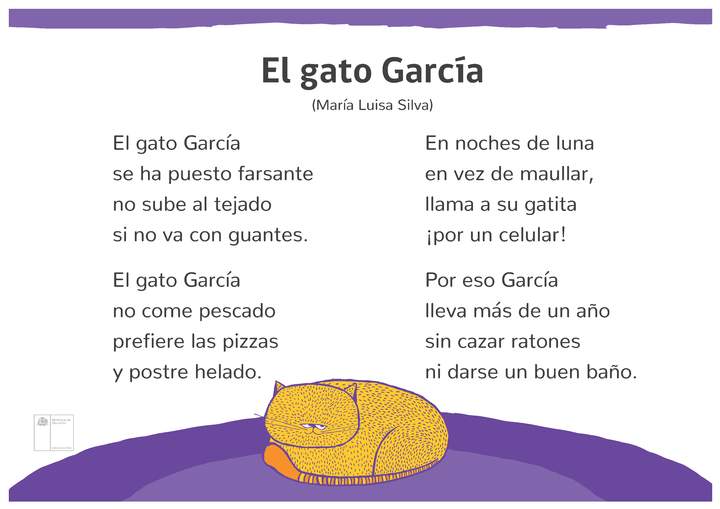 ¿Cuál es el nombre del gato?Juanito.Micifuz.García.¿Por qué García no quiere subir sin guantes?Para no ensuciarse.Para no resbalarse.Para no tener frío.¿Qué tipo de comida prefiere el gato García? Comida saludable.Comida chatarra.Comida que encuentra.¿En qué momento del día García llama a su gatita por celular?En la mañana.En la tarde. En la noche.¿Por qué el gato García no ha cazado ratones, ni tampoco se ha bañado?Porque se puso flojo.Porque se puso farsante.Porque no le gusta.¿Te gustaría tener un gato como García? ¿Por qué?_______________________________________________________________________________________________________________________________________________________________________________________________________________________________________Objetivo: Conocer las características de los poemas, compartiendo con sus pares.